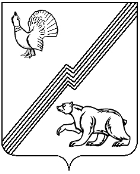 Ханты – Мансийский автономный округ – Югра (Тюменская область) Муниципальное образование – городской округ город Югорск Администрация города УПРАВЛЕНИЕ ПО ФИЗИЧЕСКОЙ КУЛЬТУРЕ, СПОРТУ, РАБОТЕ С ДЕТЬМИ И МОЛОДЕЖЬЮ________________________________________________________________________________Приказ 23.10.2013                                                                                                                                № _190__О внесении измененийв приказ управления от 16.11.2012 № 165          В связи с увеличением и уточнением объёмов финансирования мероприятий ведомственной целевой программы «Реализация мероприятий для детей и молодёжи в городе Югорске на 2013-2015 годы» (далее - Программа),          Приказываю:В Паспорте Программы раздел «Объёмы и источники финансирования» изложить в следующей редакции:        «Общий объем финансирования программы на 2013 – 2015 годы составляет 129 228,934  тыс. рублей,  из них:* в 2013 году — 46 651,934 тыс. рублей, в том числе:средства бюджета города Югорска – 37 873,434 тыс. рублей;средства от приносящей доход деятельности – 8 778,5 тыс. рублей;      * в 2014 году — 40 530,7 тыс. рублей средства бюджета города Югорска – 31 275,0  тыс. руб.средства от приносящей доход деятельности – 9 255,7 тыс. рублей;* в 2015 году — 42 046,3 тыс. рублей средства бюджета города Югорска – 32 704,0 тыс. руб.средства от приносящей доход деятельности – 9 342,3  тыс. рублей.Ежегодные объемы финансирования уточняются в соответствии с бюджетными ассигнованиями, утверждёнными решением Думы города Югорска на очередной финансовый год и плановый период».Раздел III «Содержание учреждений по молодежной политике» Приложения 2 к приказу Управления от 16.11.2012 № 165 «Об утверждении ведомственной целевой программы «Реализация мероприятий для детей и молодёжи в городе Югорске на 2013-2015 годы» изложить в новой редакции (приложение 1).Приложение 3 к приказу Управления от 16.11.2012 № 165 «Об утверждении ведомственной целевой программы «Реализация мероприятий для детей и молодёжи в городе Югорске на 2013-2015 годы»  изложить в новой редакции (приложение 2).Контроль за выполнением приказа оставляю за собой.Исполняющий обязанности начальника управления                                                                                                            И.М. Занина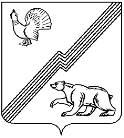 Ханты – Мансийский автономный округ – Югра (Тюменская область) Муниципальное образование – городской округ город Югорск Администрация города УПРАВЛЕНИЕ ПО ФИЗИЧЕСКОЙ КУЛЬТУРЕ, СПОРТУ, РАБОТЕ С ДЕТЬМИ И МОЛОДЕЖЬЮПояснительная записка к проекту приказа«О внесении изменений в приказ управления от 16.11.2012 № 165»      Внесение изменений в ведомственную целевую  программу «Реализация мероприятий для детей и молодежи в городе Югорске на 2013 — 2015 годы» (далее - Программа) связаны с:1. Уточнением бюджетных ассигнований и лимитов бюджетных обязательств в рамках реализации ведомственной целевой программы «Реализация мероприятий для детей и молодёжи в городе Югорске на 2013-2015 годы» по разделу 3 «Содержание учреждений по молодежной политике».            2. Увеличением целевой субсидии на выполнение муниципального задания Муниципального  автономного учреждения «Молодежная биржа труда «Гелиос» на 1 000 000 (один миллион) рублей.Исполняющий обязанностиначальника Управления                                                                                                       И.М. Занина 																																																																																																																																														Исп.: О.В. Самсоненко,тел.: 8(34675) 5-00-24   Приложение  1к приказу УФКСРДиМ  от «_23__» октября 2013 г. № _190__ Перечень мероприятий ведомственной целевой программы«Реализация мероприятий  для детей и молодежи в городе Югорске на 2013 — 2015 годы»Приложение 2к приказу УФКСРДиМ  от «_23_» октября 2013 г. № _190__Итоговое финансирование  ведомственной целевой программы «Реализация мероприятий  для детей и молодежи в городе Югорске на 2013 — 2015 годы»  в разрезе источников№ п/пМероприятия программыМероприятия программыИсточники финансированияИсточники финансированияФинансовые затраты на реализацию (тыс. рублей)Финансовые затраты на реализацию (тыс. рублей)Финансовые затраты на реализацию (тыс. рублей)Финансовые затраты на реализацию (тыс. рублей)Финансовые затраты на реализацию (тыс. рублей)Срок выполненияСрок выполненияРезультативность№ п/пМероприятия программыМероприятия программыИсточники финансированияИсточники финансированиявсеговсегов том числев том числев том числеСрок выполненияСрок выполненияРезультативность№ п/пМероприятия программыМероприятия программыИсточники финансированияИсточники финансированиявсеговсегов 2013 годув 2014 годув 2015 годуСрок выполненияСрок выполненияРезультативностьIII. Содержание учреждений по молодёжной политикеIII. Содержание учреждений по молодёжной политикеIII. Содержание учреждений по молодёжной политикеIII. Содержание учреждений по молодёжной политикеIII. Содержание учреждений по молодёжной политикеIII. Содержание учреждений по молодёжной политикеIII. Содержание учреждений по молодёжной политикеIII. Содержание учреждений по молодёжной политикеIII. Содержание учреждений по молодёжной политикеIII. Содержание учреждений по молодёжной политикеIII. Содержание учреждений по молодёжной политикеIII. Содержание учреждений по молодёжной политикеIII. Содержание учреждений по молодёжной политике1Субсидия МБУ «Дворец семьи» на выполнение муниципального задания учредителяБюджет городаБюджет города24 249,39524 249,3957 386,3957 386,3958 226,08 637,02013-2015Обеспечение деятельности учреждений, осуществляющих работу с детьми и молодёжью в городе Югорске. Укрепление материально-технической базы учреждений для обеспечения комфортных и безопасных условий для работы с населением.Обеспечение деятельности учреждений, осуществляющих работу с детьми и молодёжью в городе Югорске. Укрепление материально-технической базы учреждений для обеспечения комфортных и безопасных условий для работы с населением.2Доходы МБУ «Дворец семьи» от приносящей доход деятельностиВнебюджетные источникиВнебюджетные источники586,8586,8242,0242,0168,2176,62013-2015Обеспечение деятельности учреждений, осуществляющих работу с детьми и молодёжью в городе Югорске. Укрепление материально-технической базы учреждений для обеспечения комфортных и безопасных условий для работы с населением.Обеспечение деятельности учреждений, осуществляющих работу с детьми и молодёжью в городе Югорске. Укрепление материально-технической базы учреждений для обеспечения комфортных и безопасных условий для работы с населением.3Субсидия МАУ «Молодежная биржа труда «Гелиос» на выполнение муниципального задания учредителяБюджет городаБюджет города57 801,057 801,019 267,019 267,018 797,019 737,02013-2015Обеспечение деятельности учреждений, осуществляющих работу с детьми и молодёжью в городе Югорске. Укрепление материально-технической базы учреждений для обеспечения комфортных и безопасных условий для работы с населением.Обеспечение деятельности учреждений, осуществляющих работу с детьми и молодёжью в городе Югорске. Укрепление материально-технической базы учреждений для обеспечения комфортных и безопасных условий для работы с населением.4Доходы МАУ «Молодежная биржа труда «Гелиос» от приносящей доход деятельностиВнебюджетные источникиВнебюджетные источники26 784,326 784,38 531,18 531,19 087,59 165,72013-2015Обеспечение деятельности учреждений, осуществляющих работу с детьми и молодёжью в городе Югорске. Укрепление материально-технической базы учреждений для обеспечения комфортных и безопасных условий для работы с населением.Обеспечение деятельности учреждений, осуществляющих работу с детьми и молодёжью в городе Югорске. Укрепление материально-технической базы учреждений для обеспечения комфортных и безопасных условий для работы с населением.5Субсидия на иные цели МАУ «Молодежная биржа труда «Гелиос»Бюджет городаБюджет города1 000,01 000,01 000,01 000,00,00,02013-2015Обеспечение деятельности учреждений, осуществляющих работу с детьми и молодёжью в городе Югорске. Укрепление материально-технической базы учреждений для обеспечения комфортных и безопасных условий для работы с населением.Обеспечение деятельности учреждений, осуществляющих работу с детьми и молодёжью в городе Югорске. Укрепление материально-технической базы учреждений для обеспечения комфортных и безопасных условий для работы с населением.6Субсидия на иные цели муниципальному бюджетному учреждению «Центр досуга» на все расходы учреждения с момента начала процедуры реорганизации до завершения реорганизации (муниципального бюджетного учреждения  «Центр досуга»)Бюджет городаБюджет города6 117,0396 117,0396 117,0396 117,0390,00,02013-2015Обеспечение деятельности учреждений, осуществляющих работу с детьми и молодёжью в городе Югорске. Укрепление материально-технической базы учреждений для обеспечения комфортных и безопасных условий для работы с населением.Обеспечение деятельности учреждений, осуществляющих работу с детьми и молодёжью в городе Югорске. Укрепление материально-технической базы учреждений для обеспечения комфортных и безопасных условий для работы с населением.7Доходы МБУ «Центр досуга»Внебюджетные источникиВнебюджетные источники5,45,45,45,40,00,02013-20158Итого по разделу, в том числе:Итого по разделу, в том числе:Итого по разделу, в том числе:116  543,934116  543,93442 548,93442 548,93436 278,737 716,32013-20158.1Бюджет городаБюджет городаБюджет города89 167,43489 167,43433 770,43433 770,43427 023,028 374,02013-20158.2Внебюджетные источникиВнебюджетные источникиВнебюджетные источники27 376,527 376,58 778,58 778,59 255,79 342,32013-2015№Наименование направлений2013 год, тыс. руб.2013 год, тыс. руб.2013 год, тыс. руб.2013 год, тыс. руб.2014 год, тыс. руб.2014 год, тыс. руб.2014 год, тыс. руб.2015 год, тыс. руб.2015 год, тыс. руб.2015 год, тыс. руб.Всего:№Наименование направленийБюджетгородавнебюджетвнебюджетитогоБюджетгородавнебюджетитогоБюджетгородавнебюджетитого1. Проведение мероприятий по молодёжной политике1. Проведение мероприятий по молодёжной политике1. Проведение мероприятий по молодёжной политике1. Проведение мероприятий по молодёжной политике1. Проведение мероприятий по молодёжной политике1. Проведение мероприятий по молодёжной политике1. Проведение мероприятий по молодёжной политике1. Проведение мероприятий по молодёжной политике1. Проведение мероприятий по молодёжной политике1. Проведение мероприятий по молодёжной политике1. Проведение мероприятий по молодёжной политике1. Проведение мероприятий по молодёжной политике1. Проведение мероприятий по молодёжной политике1Гражданско-патриотическое направление 260,00260,0260,0280,00280,0290,00290,0830,02Поиск и поддержка талантливых подростков и молодёжи742,90742,9742,9833,70833,7850,00850,02426,63Мероприятия по молодёжнойполитике372,10372,1372,1406,30406,3458,00458,01 236,44Информационно-нормативное обеспечение38,0038,038,042,0042,042,0042,0122,0Итого по разделу:1 413,001 413,01 413,01562,001 562,01 640,001 640,04615,02. Освещение мероприятий в средствах массовой информации2. Освещение мероприятий в средствах массовой информации2. Освещение мероприятий в средствах массовой информации2. Освещение мероприятий в средствах массовой информации2. Освещение мероприятий в средствах массовой информации2. Освещение мероприятий в средствах массовой информации2. Освещение мероприятий в средствах массовой информации2. Освещение мероприятий в средствах массовой информации2. Освещение мероприятий в средствах массовой информации2. Освещение мероприятий в средствах массовой информации2. Освещение мероприятий в средствах массовой информации2. Освещение мероприятий в средствах массовой информации2. Освещение мероприятий в средствах массовой информации1Освещение мероприятий по семейной и молодежной политике 2 690,002 690,02 690,02 690,002 690,02690,002 690,08 070,0Итого по разделу:2 690,002 690,02 690,02 690,002 690,02690,002 690,08 070,03. Содержание учреждений по молодежной политике3. Содержание учреждений по молодежной политике3. Содержание учреждений по молодежной политике3. Содержание учреждений по молодежной политике3. Содержание учреждений по молодежной политике3. Содержание учреждений по молодежной политике3. Содержание учреждений по молодежной политике3. Содержание учреждений по молодежной политике3. Содержание учреждений по молодежной политике3. Содержание учреждений по молодежной политике3. Содержание учреждений по молодежной политике3. Содержание учреждений по молодежной политике3. Содержание учреждений по молодежной политике1Субсидия МБУ «Дворец семьи» на выполнение муниципального задания учредителя7 386,39507 386,3957 386,3958 226,008 226,08 637,008 637,024 249,3952Доходы от приносящей доход деятельности0242,0242,0242,00168,2168,20176,6176,6586,83Субсидия МАУ «Молодежная биржа труда «Гелиос» на выполнение муниципального задания учредителя19 267,08 531,127 798,127 798,118 797,09 087,527 884,519 737,09 165,728 902,784 585,34Субсидия МАУ «Молодежная биржа труда «Гелиос» на иные цели1 000,001 000,01 000,00000001 000,05Доходы МАУ «Молодежная биржа труда «Гелиос» от приносящей доход деятельности08 531,18 531,18 531,109 087,59 087,509 165,79 165,726 784,36Субсидия на иные цели муниципальному бюджетному учреждению «Центр досуга» на все расходы учреждения с момента начала процедуры реорганизации до завершения реорганизации (муниципального бюджетного учреждения  «Центр досуга»)6 117,03906 117,0396 117,0390000006 117,0397Доходы МБУ «Центр досуга» от приносящей доход деятельности05,45,45,40000005,4Итого по разделу:33 770,4348 778,542 548,93442 548,93427 023,09 255,236 278,728 374,09 342,337 716,3116 543,934Всего по программе:37 873,4348 778,546 651,93446 651,93431 275,09 255,240 530,732 704,09 342,342 046,3128 085,7